13 апреля   2016 года                 №9(140) 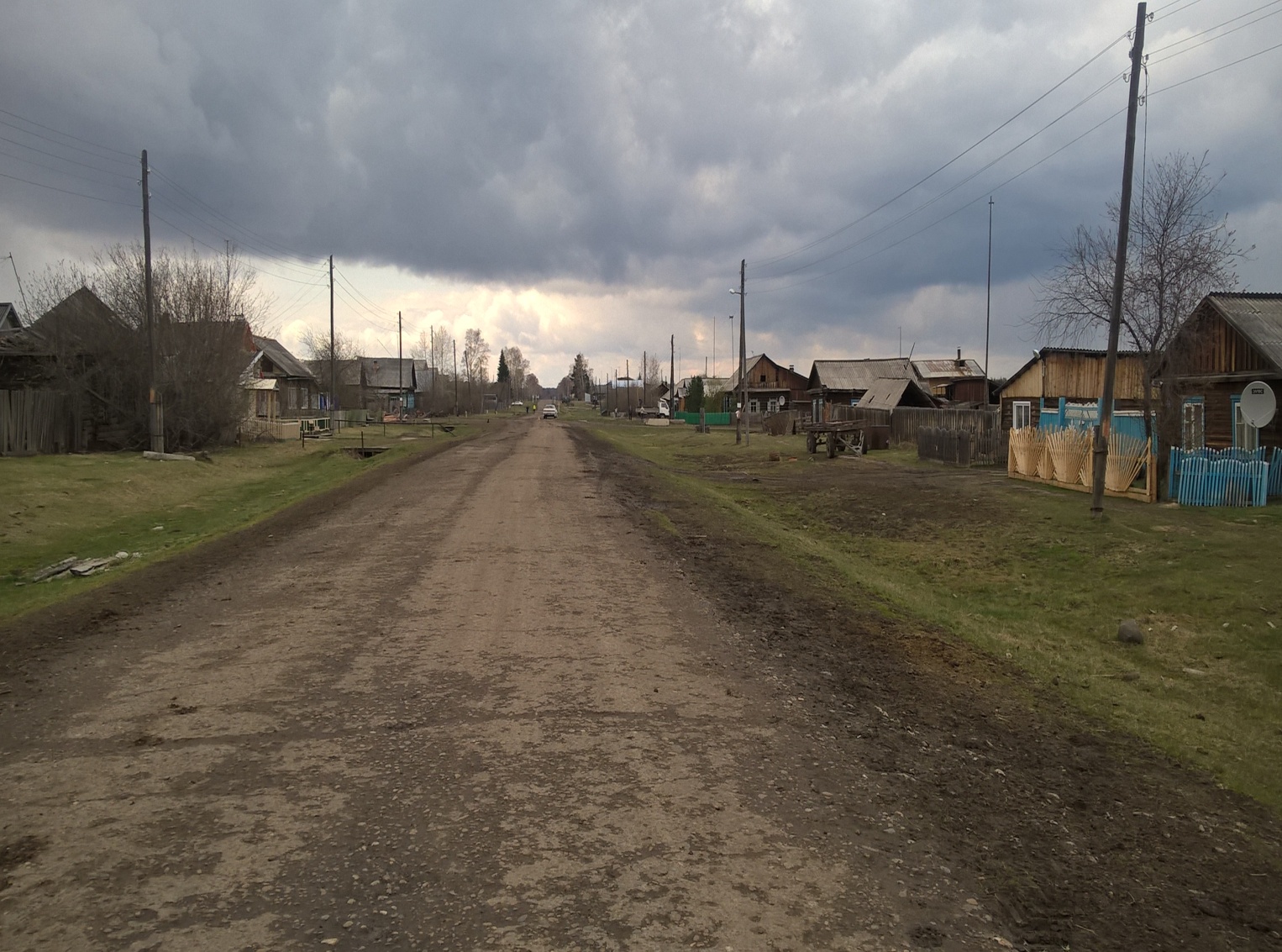 «Умыганская панорама» - периодическое печатное издание в форме газеты, учрежденное для издания официальных и иных   сообщений и материалов, нормативных и иных актов Думы и администрации Умыганского сельского поселения, Тулунского района, Иркутской области.УМЫГАНСКОЕ МУНИЦИПАЛЬНОЕ ОБРАЗОВАНИЕТулунского муниципального  района Иркутской областиЗАКЛЮЧЕНИЕо результатах публичных слушаний по рассмотрению проекта изменений в правила землепользования и застройки Умыганского муниципального образованияТулунского района Иркутской области, утвержденные решением Думы Умыганского сельского поселения от 30.04.2014г №54. 12 апреля 2016 годаI.Основания проведения публичных слушаний:Градостроительный кодекс Российской Федерации № 190-ФЗ от 29.12.2004г.;Федеральный закон от 06.10.2003г. № 131-ФЗ «Об общих принципах организации местного самоуправления в Российской Федерации»;Устав муниципального образования «Умыганское»;Положение о публичных слушаниях утвержденное решением Думы Умыганского сельского поселения от 14.11.2012г. №5; Постановление администрации Умыганского сельского поселения от 01.12.2015г №46-ПА «О внесении изменений  в Правила землепользования и застройки Умыганского муниципального образования Тулунского района Иркутской области, утвержденные решением Думы Умыганского сельского поселения №54 от 30.04.2014г.»;Постановление главы Умыганского сельского поселения  от 02.02.2016г. №2-пг  «О назначении публичных слушаний по вопросу рассмотрения проекта внесения изменений в  Правила землепользования и застройки Умыганского муниципального образования».II.Общие  сведения о проекте внесения изменений в Правила землепользования и застройки Умыганского муниципального образования Тулунского района Иркутской области (далее-Проект), представленном на публичных слушаниях:Территория разработки: Умыганское муниципальное образование Тулунского муниципального района Иркутской области.Разработчик: Администрация Умыганского сельского поселения, комиссия по землепользованию и застройке Умыганского сельского поселения, специалисты администрации Тулунского муниципального района.III.  Форма оповещения о проведении публичных слушаний:1.Официальный  сайт Умыганского муниципального образования Тулунского района Иркутской области по адресу: http://umygan.mo38.ru/в сети «Интернет».2.Информационная газета «Умыганская панорама» от 03.02.2016г. № 23.Объявления на информационных досках в с.Умыган Умыганского муниципального образования (доска объявлений администрации Умыганского сельского поселения, здание магазина №3 Будаговского сельпо, здание магазина «Феникс»).          IV. Участники публичных слушаний:Жители Умыганского муниципального образования, депутаты Думы Умыганского муниципального образования, сотрудники администрации Умыганского муниципального образования.  V. Сведения о проведении  экспозиции материалов проекта:С материалами Проекта все желающие могли ознакомиться в администрации Умыганского муниципального образования по адресу: Иркутская область, Тулунский район, с.Умыган, ул.Ивана Каторжного д.74, а так же на официальном сайте Умыганского муниципального образования Тулунского района Иркутской области по адресу: http://umygan.mo38.ru/ в сети «Интернет»в разделе «Правовые основы»-«Проекты».В период проведения публичных слушаний, демонстрационные материалы Проекта, были выставлены в месте проведения публичных слушаний.VI.	Сведения о проведении публичных слушаний:Публичные слушания проводились в соответствии с Постановлением главы Умыганского сельского поселения  от 02.02.2016г. №2-пг  «О назначении публичных слушаний по вопросу рассмотрения проекта внесения изменений в  Правила землепользования и застройки Умыганского муниципального образования».Дата и время проведения публичных слушаний: 02 апреля 2016 года в 15 часов 30мин.Место проведения публичных слушаний: здание МКУК КДЦ  с.Умыган по адресу: с.Умыган, ул.Ивана Каторжного,74.Тема публичных слушаний: Рассмотрение Проекта изменений в Правила землепользования и застройки Умыганского муниципального образования Тулунского района Иркутской области, утвержденные решением Думы Умыганского сельского поселения 30.04.2014г. №54.Количество зарегистрированных участников публичных слушаний: 23 человека, среди них:жители населенного пункта:16 человека; представители администрации Умыганского муниципального образования - 3 человека;депутаты Думы Умыганского муниципального образования – 4 человека; председательствующий на публичных слушаниях – Тупицын Николай Альбертович, глава Умыганского муниципального образования, председатель комиссии по землепользованию и застройке Умыганского сельского поселения.секретарь публичных слушаний: Долгих Анна Анатольевна, специалист администрации Умыганского муниципального образования, секретарь комиссии по землепользованию и застройке Умыганского сельского поселения.Во время проведения публичных слушаний были организованы выступления главы Умыганского муниципального образования с демонстрацией материалов Проекта, участникам публичных слушаний, даны разъяснения и ответы на вопросы.VII.  Замечания и предложения по проекту внесения изменений в Проект:Замечания и предложения принимались путем подачи письменных заявлений в администрацию Умыганского муниципального образования по адресу: с.Умыган, ул.Ивана Каторжного, 74, в устной форме, с последующим предоставлением заявлений, в ходе проведения публичных слушаний.При обсуждении Проекта представленных материалов в составе Проекта  на публичных слушаниях, предложений и  заявлений от населения не поступило.VIII.	Выводы и рекомендации:1.Процедура проведения публичных слушаний по проекту изменений в Правила землепользования и застройки Умыганского муниципального образования Тулунского района Иркутской области, утвержденные решением Думы Умыганского сельского поселения 30.04.2014г. №54, соблюдена и соответствует требованиям действующего законодательства Российской Федерации, Иркутской области и Умыганского муниципального образования в связи с чем, публичные слушания по Проекту  считать состоявшимися.2. Рекомендовать главе Умыганского муниципального образования  направить Проект в Думу Умыганского сельского поселения на утверждение. 3.Настоящее заключение подлежит опубликованию в газете «Умыганская панорама» и размещению на официальном сайте Умыганского муниципального образования Тулунского района Иркутской области по адресу: http://umygan.mo38.ru/ в сети «Интернет».С протоколом публичных слушаний можно ознакомиться в администрации Умыганского муниципального образования по адресу: с.Умыган, ул.Ивана Каторжного, 74.Председатель комиссии:                                                                                        Тупицын Н.А.Секретарь комиссии:                                                                                                 Долгих А.А.Издатель, редакция и распространитель: администрация Умыганского сельского поселения. Адрес: Иркутская область, Тулунский район, с.Умыган, ул.Ив.Каторжного - 74. Главный редактор: Глава администрации – Тупицын Н.А. Ответственный за выпуск: Долгих А.А.                                                                                       Тираж 10 экземпляров. Распространяется бесплатно.